Die Lernort Bauernhof-Grundlagenschulung für Landwirt*innen 
Das Projekt Lernort Bauernhof in Baden-Württemberg bietet die Lernort Bauernhof-Grundlagenschulung für alle Landwirt*innen an, die bereits Schulprojekte auf Ihrem Hof anbieten oder anbieten möchten. Die zweitägige Schulung besteht aus einem Theorie-Tag und einem Pädagogik-Tag. Der Theorie-Tag wird als Online-Seminar durchgeführt. Der Pädagogik-Tag wird als Präsenzveranstaltung unter Einhaltung der vorgegebenen Hygienemaßnahmen auf einem Hof angeboten und auch als Webinar. 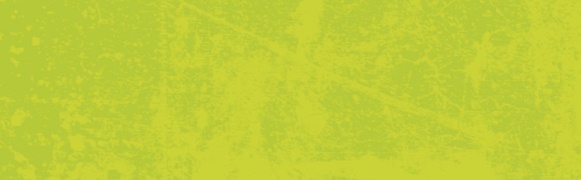 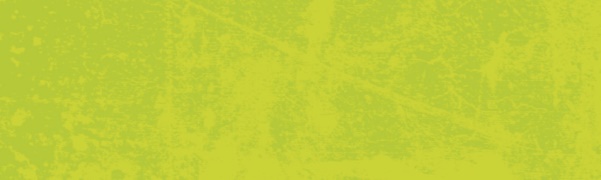 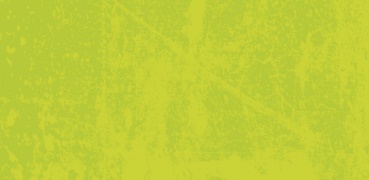 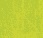 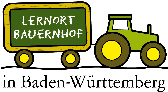 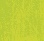 Inhalte des Pädagogik-Tags sind pädagogische Grundlagen und Methoden für den Lernort Bauernhof: Vorbereitung und Gestaltung von Hofbesuchen, Lernstationen für Kinder/Jugendliche, das Erarbeiten des eigenen Angebotes für Gruppen auf dem Hof und die „Bildung für Nachhaltige Entwicklung (BNE)“. Am Theorie-Tag werden von verschiedenen Fachreferenten Infos zu den Aspekten „Förderung und Finanzierung“, „Lebensmittelhygiene“, „Versicherung und Haftungsrecht“ sowie „Prävention-Kindersicherer Bauernhof“ vermittelt. Ebenso erhalten Sie umfassende Einblicke in die Strukturen des Projektes Lernort Bauernhof und in das zugehörige Leitbild. Die Grundlagenschulung ist neben einer eintägigen Fachexkursion Teil der Qualifizierung zum Lernort Bauernhof-Betrieb. Betriebe, die zusätzlich bereits eine eintägige Fachexkursion absolviert haben oder eine solche noch absolvieren möchten, können sich danach als Lernort Bauernhof-Betrieb registrieren lassen und erhalten als qualifizierter Betrieb ein Hofschild „Lernort Bauernhof in Baden-Württemberg“. Bitte beachten Sie die zu erfüllenden Vorrausetzungen, wenn Sie sich zum Lernort Bauernhof-Betrieb qualifizieren möchten:Aktiver Haupt- oder Nebenerwerbsbetrieb mit Erzeugung landwirtschaftlicher Produkte Grüner Berufsabschluss (in Ausnahmefällen reicht eine dem Lernort Bauernhof dienliche Fachausbildung und ausreichend Berufspraxis am landwirtschaftlichen Betrieb)Alle interessierten Landwirt/innen– ob Neueinsteiger/-in oder bereits erfahren – sind herzlich willkommen! Die Grundlagenschulung ist kostenpflichtig. Die Teilnahmegebühr für die zweitägige Grundlagenschulung (Pädagogik-Tag + Theorie-Tag) beträgt 70,00 Euro pro Person. Mit Ihrer Anmeldung für die Grundlagenschulung erhalten Sie eine Rechnung für die Teilnahmegebühr. Veranstaltung:		Pädagogik-Tag als Teil der Grundlagenschulung vom Projekt Lernort Bauernhof Termin:		30. November 2022, ca. 9.00 bis 17.00 Uhr Veranstaltungsort:	Gemeindehaus Freudenbach, 97993 Creglingen-Freudenbach, sowie Betrieb Lang GbR, 97993 Creglingen-Schön (die vollständige Adresse und Anfahrtsbeschreibung erhalten Sie nach der Anmeldung) **Sollte die Durchführung der Fachexkursion pandemiebedingt in Präsenz nicht möglich sein, wird die Fachexkursion ebenfalls am 30. November alternativ im Online-Format durchgeführt. Kosten: 		70,00 € zzgl. VerpflegungskostenReferentin:	Ann-Kathrin Schmider, Agrarpädagogin in der Zentralen Koordination Lernort Bauernhof in Baden-Württemberg Anmeldung: 	mit dem beigefügten Anmeldeformular, bis 22. November 2022Der Betrieb der Lang GbRAuf dem Betrieb der Lang GbR erfahren Sie Einblicke in eine aktive und mit Herz gelebte Landwirtschaft. Der Betrieb umfasst vor allem die Standbeine der Zuchtsauenhaltung zur Ferkelerzeugung, Ferkelaufzucht, sowie die Mastschweinehaltung. Außerdem ist der Betrieb geprägt durch den Ackerbau mit Öl- und Hackfrüchten, sowie Getreide und Zuckerrüben. Sie erfahren am Betrieb, wie eine Produktion nach REWE-Richtlinien aussehen kann und wie eine moderne Sauenhaltung funktionieren kann. Hiermit melde ich mich verbindlich zur Lernort Bauernhof-Grundlagenschulung an:	Bitte kreuzen Sie einen Termin für den Theorie-Tag und einen Termin für den Pädagogik-Tag an. Angaben zur Person (Bitte vollständig und leserlich ausfüllen) *Sie erhalten vorab zum Theorie-Tag, sowie zum Pädagogik-Tag als Webinar Begleitmaterial per Post. Dieses wird an die oben angegebene Adresse verschickt. Der Link zum Webinar wird ebenfalls an die oben angegebene Mail-Adresse gesendet. Bitte Informieren Sie uns, falls es Abweichungen geben sollte. Abweichende Rechnungsadresse 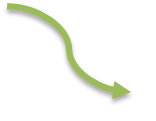 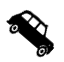 Theorie-Tag (Online als Webinar)jeweils 9.00 Uhr bis ca. 17.00 Uhr 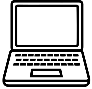 Theorie-Tag am 22.11.2022 als Webinar (über Cisco Webex)Anmeldung bis 15.11.2022Pädagogik-Tag (Präsenz-Schulung)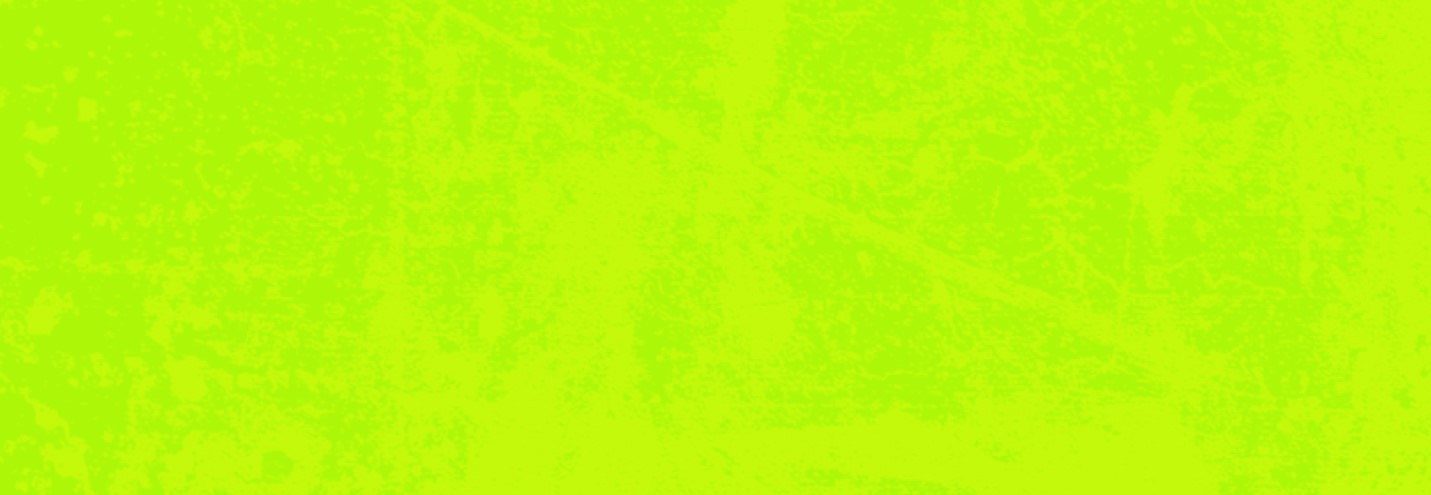 Jeweils 9.00 Uhr bis ca. 17.00 Uhr  Pädagogik-Tag am 30. November 2022 in 97993 Creglingen (Lkr. TBB), Betrieb Lang GbRAnmeldung bis 22. November 2022Ich habe bereits am Theorie-Tag teilgenommen (Datum): Pädagogik-Tag (Online als Webinar)Jeweils 9.00 Uhr bis ca. 17.00 UhrPädagogik-Tag am 23.11.2022 als Webinar (über Cisco Webex)Anmeldung bis 16.11.2022Betrieb (Betriebsname oder Name Betriebsleiter)*Vorname + Name*Anschrift (Straße, Hausnr., Postleitzahl, Ort)*Anschrift (Straße, Hausnr., Postleitzahl, Ort)Telefon/Mobil*E-Mail-AdresseBetrieb/UnternehmenVorname + NameAnschrift (Straße, Hausnr., Postleitzahl, Ort)Anschrift (Straße, Hausnr., Postleitzahl, Ort)